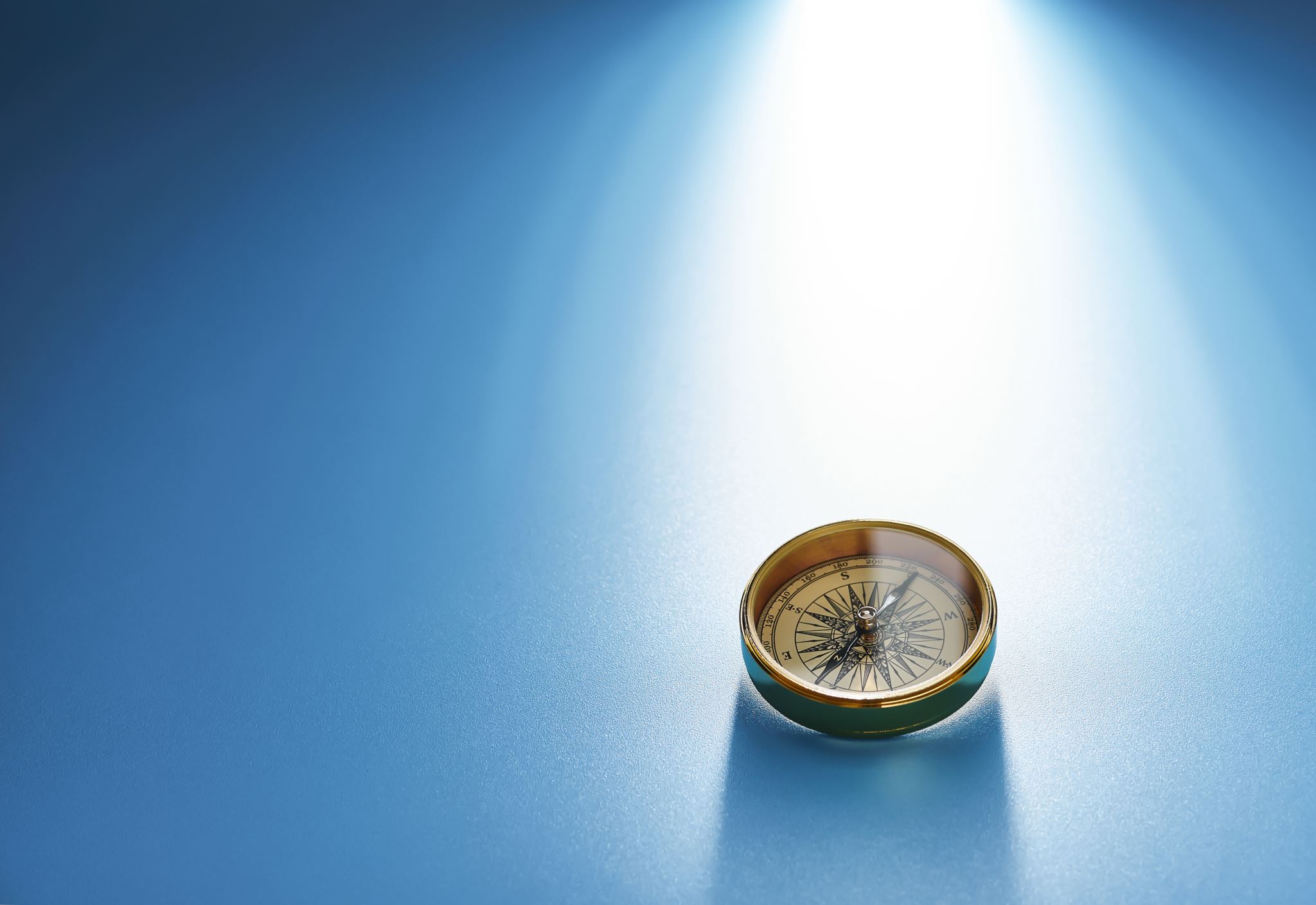 Kanban Board How-To GuideStep 1 – Choose your Kanban board platformFind the best platform for your teamMicrosoft PlannerTrelloMonday.comConsiderationsCostYou may already have a license to use MS PlannerTrello and Monday.com have free versionsInter-Organization AccessNotificationsStep 2 – Set up your Kanban board for the project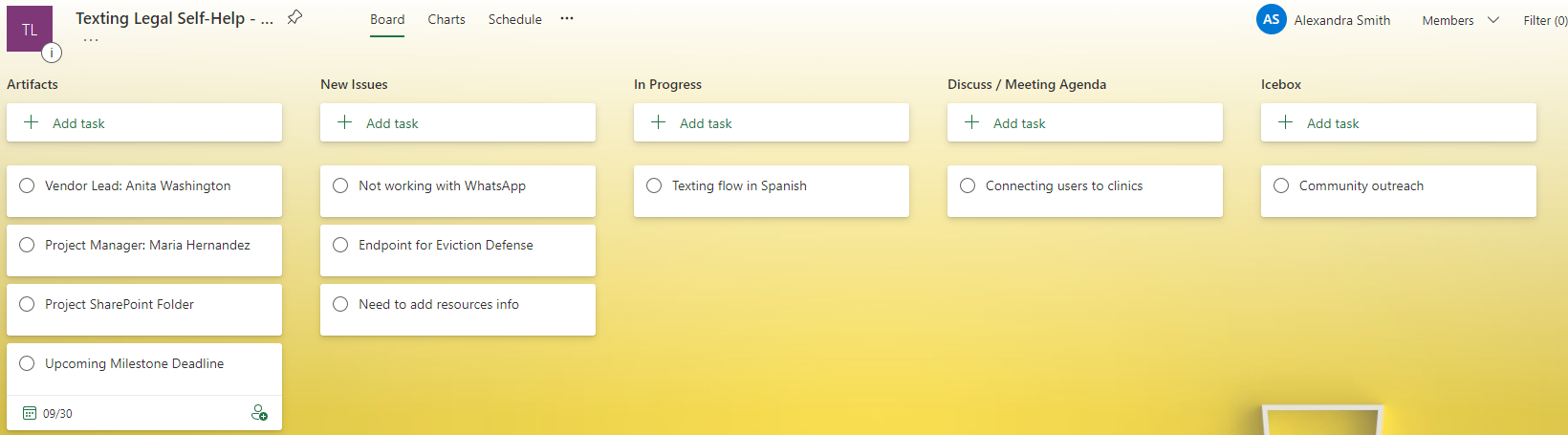 Common buckets Artifacts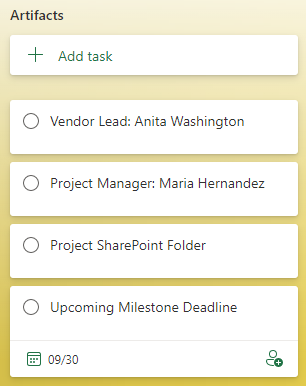 New Issues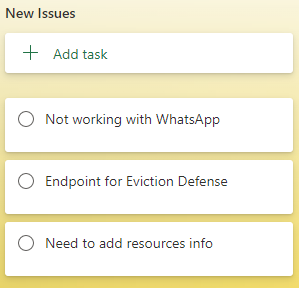 In Progress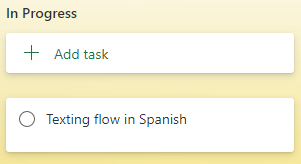 Discuss / Meeting Agenda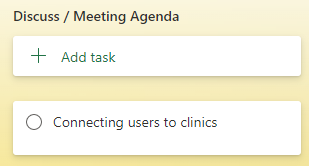 Icebox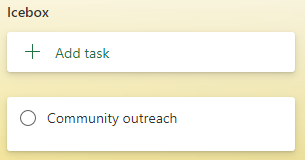 Step 3 – Add team membersAdd your team members to the Kanban boardAssign tasks to team members as appropriateStep 4 – Track each taskOpen each task and add detailUpload documentation to each task as necessaryUpdate the notes section in each task throughout the lifecycleUtilize the drag and drop feature to move the task when its status changes